Башkортостан Республикаhы                                  Администрация сельского поселения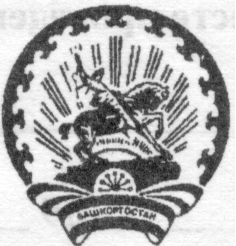 Бэлэбэй районынын муниципаль                            Донской сельсовет муниципальногорайонынын Дон ауыл советы                                  района Белебеевский районауыл билэмэhе хакимиэте                                        Республики Башкортостан КАРАР                                  №  88                     постановление             08  август  2016 й.             д. Пахарь                    08 августа  2016 г. О специальных местах  для размещения печатных агитационных  материалов по выборам, назначенных на 18 сентября 2016 года    В соответствии со статьей 67 Кодекса Республики Башкортостан о выборах по согласованию с территориальной избирательной комиссией муниципального района Белебеевский район Республики Башкортостан для организации и проведения выборов, назначенных на 18 сентября 2016 года,  п о с т а н о в л я ю: 1. Установить для размещения печатных агитационных материалов следующие специальные места на территории сельского поселения Донской сельсовет: Избирательный участок № 1237-  в д. Пахарь – информационный стенд в здании Администрации  сельского поселения Донской сельсовет муниципального района Белебеевский район Республики Башкортостан по ул. Центральная, д. 17;- в д. Сиушка – информационный стенд  возле жилого дома по  адресу:  ул. Центральная,  д.12;- в д. Казанлытамак – информационный стенд на павильоне «Лилия» по адресу: ул. Центральная, д.36. 2. Направить данное постановление в территориальную избирательную комиссию не позднее 10 августа 2016 года.  Глава сельского поселения                                         И.И.Султанов